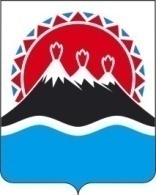 П О С Т А Н О В Л Е Н И ЕПРАВИТЕЛЬСТВА  КАМЧАТСКОГО КРАЯ             г. Петропавловск-КамчатскийПРАВИТЕЛЬСТВО ПОСТАНОВЛЯЕТ:1. Внести в приложение к постановлению Правительства Камчатского края от 25.08.2014 № 349-П «Об утверждении Порядка предоставления из краевого бюджета субсидии Камчатскому краевому отделению Всероссийской общественной организации ветеранов (пенсионеров) войны, труда, Вооруженных Сил и правоохранительных органов на возмещение части затрат, связанных с оказанием социальных услуг ветеранам, пенсионерам и инвалидам, участникам локальных и других войн» следующие изменения:в части 2:а) пункт 2 изложить в следующей редакции:«2) заключение соглашения о предоставлении субсидии с Агентством по внутренней политике Камчатского края (далее – Агентство). Обязательными условиями предоставления субсидии, включаемыми в соглашение о предоставлении субсидии, являются согласие Организации на осуществление Агентством и органами государственного финансового контроля проверок соблюдения Организацией условий, целей и порядка ее предоставления и запрет приобретения Организацией за счет полученных средств иностранной валюты (за исключением операций, осуществляемых в соответствии с валютным законодательством Российской Федерации при закупке (поставке) высокотехнологичного импортного оборудования, сырья и комплектующих изделий, а также связанных с достижением целей предоставления указанных средств иных операций, определенных настоящий Порядком);»;б) дополнить пунктами 3 и 4 следующего содержания:«3) обязательство Организации по долевому финансированию отдельных мероприятий в рамках уставной деятельности, на которые предоставлена субсидия из краевого бюджета;4) обязательство Организации по обеспечению достижения значений показателей результативности предоставления субсидии Организации, устанавливаемых соглашением между Агентством и Организацией о предоставлении субсидии.»;в пункте 1 части 3 слова «согласно приложению 1 к настоящему Порядку» заменить словами «, установленной Агентством»;в части 5 слова «на 2014-2018 годы» заменить словами «на 2015-2020 годы»;в части 8 слова «согласно приложению 2 к настоящему Порядку» заменить словами «, установленной Агентством»; приложение 1 к Порядку предоставления из краевого бюджета субсидии   Камчатскому краевому отделению Всероссийской общественной организации ветеранов (пенсионеров) войны, труда, Вооруженных Сил и правоохранительных органов на возмещение части затрат, связанных с оказанием социальных услуг ветеранам, пенсионерам и инвалидам, участникам локальных и других войн, признать утратившим силу;приложение 2 к Порядку предоставления из краевого бюджета субсидии   Камчатскому краевому отделению Всероссийской общественной организации ветеранов (пенсионеров) войны, труда, Вооруженных Сил и правоохранительных органов на возмещение части затрат, связанных с оказанием социальных услуг ветеранам, пенсионерам и инвалидам, участникам локальных и других войн, признать утратившим силу.2. Настоящее постановление вступает в силу через 10 дней после дня его официального опубликования.Губернатор Камчатского края                                                             В.И. ИлюхинПОЯСНИТЕЛЬНАЯ ЗАПИСКАк проекту постановления Правительства Камчатского края«О внесении изменений в приложение к постановлению Правительства Камчатского края от 25.08.2014 № 349-П «Об утверждении Порядка предоставления из краевого бюджета субсидии Камчатскому краевому отделению Всероссийской общественной организации ветеранов (пенсионеров) войны, труда, Вооруженных Сил и правоохранительных органов на возмещение части затрат, связанных с оказанием социальных услуг ветеранам, пенсионерам и инвалидам, участникам локальных и других войн»Проект постановления Правительства Камчатского края разработан в целях уточнения и приведения отдельных положений постановления Правительства Камчатского края от 25.08.2014 № 349-П «Об утверждении Порядка предоставления из краевого бюджета субсидии Камчатскому краевому отделению Всероссийской общественной организации ветеранов (пенсионеров) войны, труда, Вооруженных Сил и правоохранительных органов на возмещение части затрат, связанных с оказанием социальных услуг ветеранам, пенсионерам и инвалидам, участникам локальных и других войн» в соответствие с действующим законодательством.Бюджетные ассигнования на реализацию проекта постановления Правительства Камчатского края предусмотрены для Агентства по внутренней политике Камчатского края в Законе Камчатского края от 29.11.2016 № 30 «О краевом бюджете на 2017 год и на плановый период 2018 и 2019 годов» в рамках реализации подпрограммы 5 «Повышение эффективности государственной поддержки социально ориентированных некоммерческих организаций» государственной программы Камчатского края «Социальная поддержка граждан в Камчатском крае на 2015-2018 годы», утвержденной постановлением Правительства Камчатского края от 29.11.2013 № 548-П, выделения дополнительных денежных средств из краевого бюджета не потребуется.Проект постановления Правительства Камчатского края 13.01.2017 размещен на официальном сайте исполнительных органов государственной власти Камчатского края в сети «Интернет» для проведения в срок до 23.01.2017 независимой антикоррупционной экспертизы, по окончании указанного срока экспертных заключений не поступило.В соответствии с постановлением Правительства Камчатского края                от 06.06.2013 № 233-П «Об утверждении Порядка проведения оценки регулирующего воздействия проектов нормативных правовых актов и нормативных правовых актов Камчатского края» настоящий проект постановления в оценке регулирующего воздействия не нуждается.№О внесении изменений в приложение к постановлению Правительства Камчатского края от 25.08.2014 № 349-П «Об утверждении Порядка предоставления из краевого бюджета субсидии Камчатскому краевому отделению Всероссийской общественной организации ветеранов (пенсионеров) войны, труда, Вооруженных Сил и правоохранительных органов на возмещение части затрат, связанных с оказанием социальных услуг ветеранам, пенсионерам и инвалидам, участникам локальных и других войн